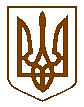 Баришівська  селищна  радаБаришівського  районуКиївської  областіВиконавчий комітетР І Ш Е Н Н Я26.12.2019                                                                                             № 223Про роботу закладів культури громади за підсумками роботи2019 року       Заслухавши та проаналізувавши звіт начальника відділу культури та туризму апарату виконавчого комітету Баришівської селищної ради Бабич Л.М. про роботу  у  2019 році, відповідно до статті 32 Закону України „Про місцеве  самоврядування  в Україні”, Регламенту виконавчого комітету селищної ради, виконавчий комітет селищної  відмічає, що організація та проведення масових культурно-виховних заходів протягом 2019 року працівниками відділу культури та туризму здійснювалася на професійному, належному рівні.      З метою подальшого удосконалення та урізноманітнення змісту і форм соціально-культурної  діяльності закладів культури на території селищної ради, виконавчий комітет селищної радив и р і ш и в :      1.Звіт начальника відділу культури та туризму апарату виконавчого комітету Баришівської селищної ради Бабич Л.М. про роботу закладів культури громади Баришівської селищної ради у 2019 року взяти до відома (звіт додається).      2. Начальнику відділу  культури та  туризму апарату виконавчого комітету Баришівської селищної ради продовжувати роботу:        - з організації та проведення масових культурно-виховних заходів на території Баришівської селищної ради;        - з організації екскурсій, відвідування музеїв, виставок, театрів та ін. культурних заходів;       - з залучення активних мешканців населених пунктів селищних та сільських  рад, особливо молоді, до проведення масових заходів;       - з поліпшення якості, доступності і асортименту культурно-мистецьких послуг;        - з  сприяння до участі аматорських колективів, окремих виконавців у місцевих, регіональних, всеукраїнських  фестивалях, конкурсах;        - з вивчення культурних запитів і потреб населення в сфері організації дозвілля.         4.  Контроль за виконанням рішення покласти на заступника селищного голови з питань соціального напрямку Данчук Ж.В.  Селищний голова                                                             О.П.Вареніченко